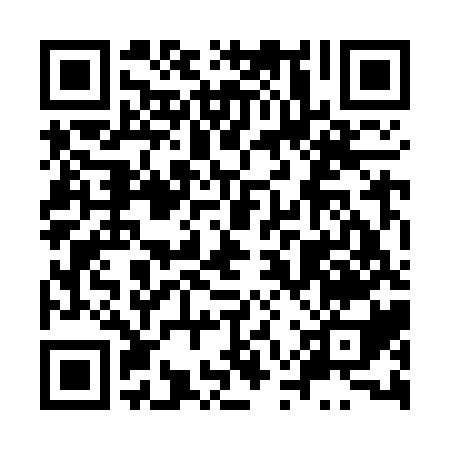 Prayer times for Chaukibari, BangladeshWed 1 May 2024 - Fri 31 May 2024High Latitude Method: NonePrayer Calculation Method: University of Islamic SciencesAsar Calculation Method: ShafiPrayer times provided by https://www.salahtimes.comDateDayFajrSunriseDhuhrAsrMaghribIsha1Wed4:055:2711:593:266:327:532Thu4:045:2611:593:266:327:543Fri4:035:2511:593:266:337:554Sat4:025:2411:593:266:337:555Sun4:025:2411:593:256:347:566Mon4:015:2311:583:256:347:577Tue4:005:2311:583:256:357:578Wed3:595:2211:583:256:357:589Thu3:585:2111:583:256:367:5910Fri3:575:2111:583:246:367:5911Sat3:575:2011:583:246:378:0012Sun3:565:2011:583:246:378:0113Mon3:555:1911:583:246:388:0214Tue3:545:1911:583:246:388:0215Wed3:545:1811:583:236:398:0316Thu3:535:1811:583:236:398:0417Fri3:525:1711:583:236:408:0418Sat3:525:1711:583:236:408:0519Sun3:515:1611:583:236:418:0620Mon3:515:1611:583:236:418:0721Tue3:505:1611:583:236:428:0722Wed3:505:1511:593:226:428:0823Thu3:495:1511:593:226:438:0924Fri3:495:1511:593:226:438:0925Sat3:485:1411:593:226:448:1026Sun3:485:1411:593:226:448:1127Mon3:475:1411:593:226:458:1128Tue3:475:1311:593:226:458:1229Wed3:465:1311:593:226:468:1230Thu3:465:1311:593:226:468:1331Fri3:465:1312:003:226:468:14